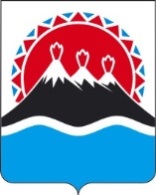 П О С Т А Н О В Л Е Н И ЕПРАВИТЕЛЬСТВА  КАМЧАТСКОГО КРАЯ             г. Петропавловск-КамчатскийПРАВИТЕЛЬСТВО ПОСТАНОВЛЯЕТ:1. Внести в постановление Правительства Камчатского края от 20.11.2014 № 485-П «Об установлении расходных обязательств Камчатского края по предоставлению из краевого бюджета субсидий юридическим лицам на возмещение недополученных доходов, связанных с фактическим превышением объемов тепловой энергии, потребленной на нагрев воды в открытой системе теплоснабжения и закрытой системе горячего водоснабжения для целей горячего водоснабжения, над утвержденной величиной норматива расхода тепловой энергии, используемой на подогрев холодной воды в целях предоставления коммунальной услуги по горячему водоснабжению» следующие изменения:1)	в наименовании слова «коммунальной услуги по горячему водоснабжению» заменить словами «горячей воды»;2)	в части 1 слова «коммунальной услуги по горячему водоснабжению» заменить словами «горячей воды»;3)	в части 2 слова коммунальной услуги по горячему водоснабжению» заменить словами «горячей воды»;4)	в наименовании приложения слова «коммунальной услуги по горячему водоснабжению» заменить словами «горячей воды»;5)	в части 1 приложения слова «коммунальной услуги по горячему водоснабжению» заменить словами «горячей воды»;6)	в части 7 приложения слова «коммунальной услуги по горячему водоснабжению» заменить словами «горячей воды»;7)	в части 15 приложения слова «коммунальной услуги по горячему водоснабжению» заменить словами «горячей воды».2. Настоящее постановление вступает в силу через 10 дней после дня его официального опубликования и распространяется на правоотношения, возникшие с 01.01.2017 г.Губернатор Камчатского края	В.И. Илюхин№О внесении изменений в постановление Правительства Камчатского края от 20.11.2014 № 485-П «Об установлении расходных обязательств Камчатского края по предоставлению из краевого бюджета субсидий юридическим лицам на возмещение недополученных доходов, связанных с фактическим превышением объемов тепловой энергии, потребленной на нагрев воды в открытой системе теплоснабжения и закрытой системе горячего водоснабжения для целей горячего водоснабжения, над утвержденной величиной норматива расхода тепловой энергии, используемой на подогрев холодной воды в целях предоставления коммунальной услуги по горячему водоснабжению» 